18.10.17г. В целях реализации плана мероприятий по профилактике наркомании и табакокурения среди несовершеннолетних социальный педагог Раджабова З.К.  с учащимися группы риска организовала  просмотр видео материала рекомендованный Минобрнауки РД.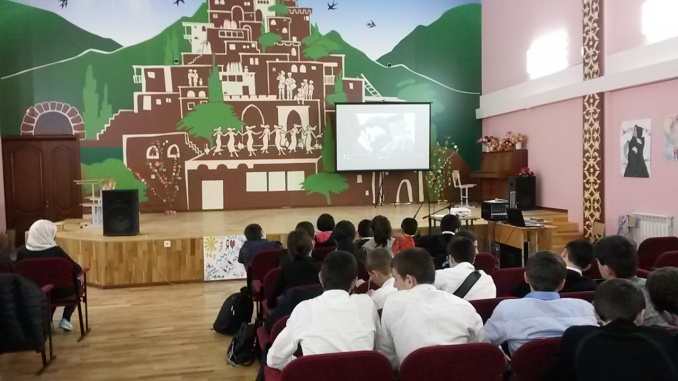 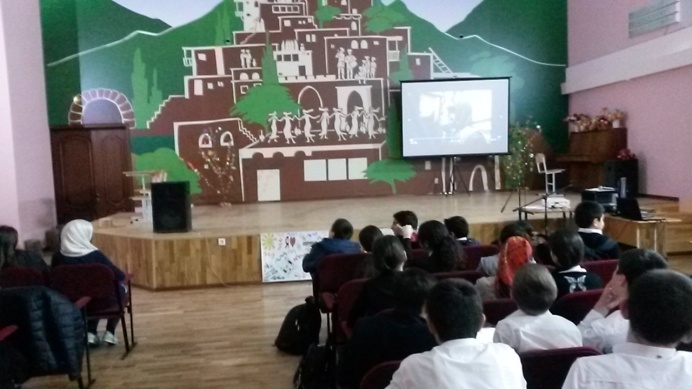 